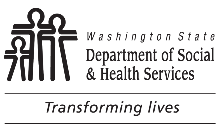 AGING AND LONG-TERM SUPPORT ADMINISTRATION (ALTSA)ENHANCED SERVICES FACILTY (ESF)ESF Pre-Inspection PreparationAGING AND LONG-TERM SUPPORT ADMINISTRATION (ALTSA)ENHANCED SERVICES FACILTY (ESF)ESF Pre-Inspection PreparationAGING AND LONG-TERM SUPPORT ADMINISTRATION (ALTSA)ENHANCED SERVICES FACILTY (ESF)ESF Pre-Inspection PreparationAttachment AENHANCED SERVICES FACILITY NAMEENHANCED SERVICES FACILITY NAMELICENSE NUMBERINSPECTION DATEINSPECTION DATELICENSOR’S NAMELICENSOR’S NAMEInspection Type:    FullInspection Type:    FullInspection Type:    FullReview facility history to include:Past and current complaint investigationsPast SODs and uncorrected deficienciesPast three consecutive years compliance with all inspections and investigationsResident and staff list from last licensing inspectionCurrent exemptionsOther relevant documentsReview facility history to include:Past and current complaint investigationsPast SODs and uncorrected deficienciesPast three consecutive years compliance with all inspections and investigationsResident and staff list from last licensing inspectionCurrent exemptionsOther relevant documentsConsider conferring with staff regarding concerns about facility to include:Complaint InvestigatorCase ManagersOther relevant staffConsider conferring with staff regarding concerns about facility to include:Complaint InvestigatorCase ManagersOther relevant staffConsider conferring with staff regarding concerns about facility to include:Complaint InvestigatorCase ManagersOther relevant staffCASE MANAGER’S / HCS NAMECASE MANAGER’S / HCS NAMECASE MANAGER’S / HCS NAMECONTACT DATECONTACT DATECOMMENTS / CONCERNSCOMMENTS / CONCERNSCOMMENTS / CONCERNSCOMMENTS / CONCERNSCOMMENTS / CONCERNSOMBUD’S NAMEOMBUD’S NAMEOMBUD’S NAMECONTACT DATECONTACT DATECOMMENTS / CONCERNSCOMMENTS / CONCERNSCOMMENTS / CONCERNSCOMMENTS / CONCERNSCOMMENTS / CONCERNSCONTRACT TYPECONTRACT TYPECONTRACT DATE AND EXPIRATIONCONTRACT DATE AND EXPIRATIONCONTRACT DATE AND EXPIRATIONCURRENT EXEMPTIONSCURRENT EXEMPTIONSCURRENT EXEMPTIONSCURRENT EXEMPTIONSCURRENT EXEMPTIONSNotes:  Pre-Inspection PreparationNotes:  Pre-Inspection PreparationNotes:  Pre-Inspection PreparationNotes:  Pre-Inspection PreparationNotes:  Pre-Inspection Preparation